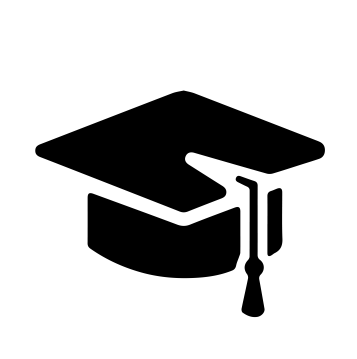 Всероссийский информационно – образовательный портал «Магистр»Веб – адрес сайта: https://magistr-r.ru/СМИ Серия ЭЛ № ФС 77 – 75609(РОСКОМНАДЗОР, г. Москва)МОП СФО Сетевое издание «Магистр»ИНН 4205277233 ОГРН 1134205025349Председатель оргкомитета: Ирина Фёдоровна К.ТЛФ. 8-923-606-29-50Е -mail: metodmagistr@mail.ruГлавный редактор: Александр Сергеевич В.Е-mail: magistr-centr@magistr-r.ruПриказ №001 от 05.06.2022г.О назначении участников конкурса «Конкурс рефератов , курсовых и дипломных работ студентов СПО»Уважаемые участники, если по каким – либо причинам вы не получили электронные свидетельства в установленный срок (4 дня с момента регистрации), просьба обратиться для выяснения обстоятельств по электронной почте: metodmagistr@mail.ru№Учреждение, адресУчастникРезультат1БПОУ ОО «ОМПК», г. ОмскТатаренко Татьяна Юрьевна, Трунова Кристина ВикторовнаI степень (победитель)2БПОУ ОО «ОМПК», г. ОмскТатаренко Татьяна Юрьевна, Губа Дарья СергеевнаI степень (победитель)3БПОУ ОО «ОМПК», г. ОмскГолованова Анна Леонидовна, Поклева Александра ГеннадьевнаI степень (победитель)4КГБПОУ «Славгородский аграрный техникум»Мусихина Наталия Ивановна, Козаренко Виктория МаксимовнаI степень (победитель)5ОМПК, г. ОмскТатаренко Татьяна Юрьевна, Джалалова Элина РауфовнаI степень (победитель)6Бюджетное образовательное учреждение Омской областисреднего профессионального образования«Омский музыкально-педагогический колледж»Черникова Надежда Константиновна, Дейнега Вероника СергеевнаI степень (победитель)